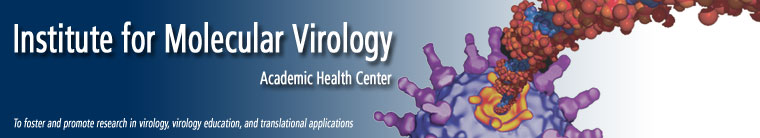 Institute for Molecular Virology Training ProgramApplication FormName:	___________________________		Mentor: _______________________________Undergraduate Institution: __________________	Major:	____________   UG GPA: _____________		GRE Scores: _______________				Ph.D. Program:_________________				Current Graduate GPA: ______________Number and names of labs rotated in: ___________________________________________________Current mechanism of support: ________________________________________________________